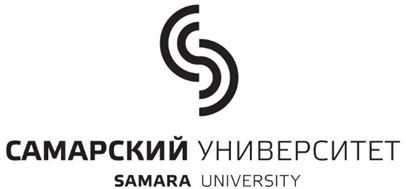 федеральное государственное автономное образовательное учреждение высшего образования «Самарский национальный исследовательский университетимени академика С.П. Королева»     Институт (факультет) РАСПОРЯЖЕНИЕот ______________ № ______Об утверждении перечня тем ВКРобучающихся  по ОПОП ВОинститута (факультета) ___________________на 20__- 20__ учебный годВ соответствии с положением о порядке проведения государственной итоговой аттестации по основным профессиональным образовательным программам высшего образования – программам бакалавриата, программам специалитета и программам магистратуры в федеральном государственном автономном образовательном учреждении высшего образования «Самарский национальный исследовательский университет имени академика С.П. Королева» (Самарский университет) и программами государственной итоговой аттестации по основным профессиональным образовательным программам высшего образования (далее – ОПОП ВО) обязываю:Утвердить перечень тем выпускных квалификационных работ по ОПОП ВОпо специальности / направлению подготовки ___________________________________код и наименование специальности / направления подготовки, специализация / направленность (профиль)Заведующему кафедрой (указать наименование кафедры и ФИО заведующего):довести перечень тем ВКР, в соответствии с пунктом 1. настоящего распоряжения до сведения обучающихся не позднее чем за 6 месяцев до даты начала государственной итоговой аттестации по ОПОП ВО;сформировать проект приказа об утверждении тем ВКР, назначении руководителей и консультантов (при наличии) по кафедре в Автоматизированной информационной системе «ИМЦ. Управление университетом» до начала преддипломной практики по ОПОП ВО на основании письменных заявлений обучающихся.Контроль за исполнением распоряжения оставляю за собой.Декан (исполнительный директор) факультета	/Директор (исполнительный директор) института				И.О. Фамилия№ п/пТема ВКР1